                Projekt uchwały z 11.04.2024r.	UCHWAŁA NR XCIII/……/2024RADY MIEJSKIEJ W ROGOŹNIEz dnia ………….. 2024 r.w sprawie wyrażenia zgody na wydzierżawienie części działki nr 217/4 położonej                     w miejscowości Pruśce w trybie bezprzetargowym.Na podstawie art.18 ust.2 pkt 9 lit. a ustawy z dnia 8 marca 1990 r. o samorządzie gminnym              (t.j.Dz.U. z 2023 poz.40 z późn. zm.) oraz art. 37 ust 4 i art. 43 ust.2 pkt 3 ustawy z dnia 21 sierpnia 1997 r. o gospodarce nieruchomościami (t.j. Dz.U. z 2023 r., poz. 344 z późn. zm.) w związku z § 4 pkt 2 Uchwały Nr XXV/235/2016 Rady Miejskiej w Rogoźnie z dnia 27 kwietnia 2016 r. (Dz.Urzęd.Woj. Wlkp., poz. 3114 z późn. zm.) z dnia 02.05.2016 r. w sprawie zasad gospodarowania nieruchomościami Gminy Rogoźno.Rada Miejska uchwala , co następuje:§1. Wyraża się zgodę na wydzierżawienie w trybie bezprzetargowym części działki nr 217/4     o pow. 15 m2 położonej w miejscowości Pruśce, KW PO1O/00028489/6 na okres 10 lat będącej w trwałym zarządzie Szkoły Podstawowej im. Jana Pawła II w Pruścach.§2. Wykonanie uchwały powierza się Burmistrzowi Rogoźna.  §3. Uchwała wchodzi w życie z dniem podjęcia.UZASADNIENIE DO UCHWAŁA NR XCIII/……/2024RADY MIEJSKIEJ W ROGOŹNIEz dnia ……………….. 2024 r.w sprawie wyrażenia zgody na wydzierżawienie części działki nr 217/4 położonej                        w miejscowości Pruśce w trybie bezprzetargowym.Zgodnie z art.18 ust.2 pkt 9 lit. a ustawy z dnia 8 marca 1990 r. o samorządzie gminnym (t.j..Dz.U. z 2023 poz.40 z późn. zm.) oraz art. 37 ust 4 i art. 43 ust. 2 pkt 3 ustawy z dnia 21 sierpnia 1997 r. o gospodarce nieruchomościami (t.j. Dz.U. z 2023 r., poz.344 z późn. zm.) ustawodawca nałożył obowiązek podjęcia uchwały Rady w przypadku, gdy umowa dzierżawy zawarta jest na czas dłuższy niż 3 lata, strona zawiera umowę, której przedmiotem dzierżawy jest ta sama nieruchomość. Dotychczasowy dzierżawca Orange Polska S.A. z siedzibą w Warszawie złożył wniosek o ponowne wydzierżawienie przedmiotowej  nieruchomości na eksploatację zainstalowanego urządzenia dostępowego AWD, wraz ze studnią telekomunikacyjną oraz z kablem zasilającym.	W nawiązaniu do powyższego podjęcie przez Radę Miejską niniejszej uchwały jest w pełni uzasadnione.   Załącznik do projektu uchwały z dnia 11.04.2024 r.               DO UCHWAŁY NR XCIII/……/2024                                                                                                  RADY MIEJSKIEJ W ROGOŹNIE               z dnia ………… 2024 r.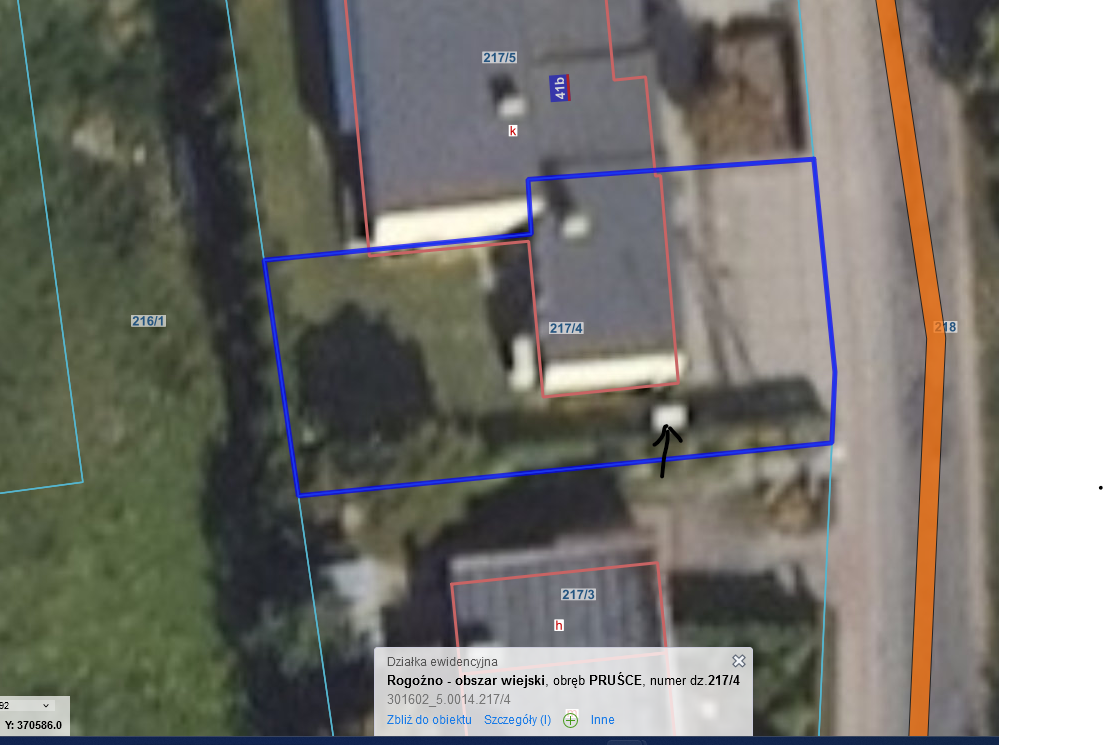 